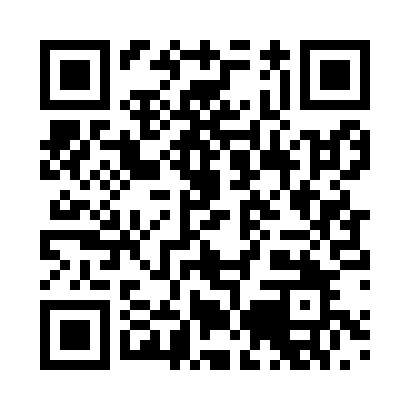 Prayer times for Ambach, GermanyWed 1 May 2024 - Fri 31 May 2024High Latitude Method: Angle Based RulePrayer Calculation Method: Muslim World LeagueAsar Calculation Method: ShafiPrayer times provided by https://www.salahtimes.comDateDayFajrSunriseDhuhrAsrMaghribIsha1Wed3:435:551:135:138:3110:352Thu3:405:531:135:138:3210:373Fri3:375:521:125:148:3410:394Sat3:345:501:125:148:3510:425Sun3:315:491:125:158:3710:446Mon3:285:471:125:168:3810:477Tue3:265:451:125:168:4010:498Wed3:235:441:125:178:4110:529Thu3:205:421:125:178:4210:5410Fri3:175:411:125:188:4410:5711Sat3:145:401:125:188:4511:0012Sun3:115:381:125:198:4611:0213Mon3:095:371:125:198:4811:0514Tue3:065:351:125:208:4911:0715Wed3:035:341:125:208:5011:1016Thu3:005:331:125:218:5211:1317Fri2:575:321:125:218:5311:1518Sat2:565:301:125:228:5411:1819Sun2:555:291:125:228:5611:2120Mon2:555:281:125:238:5711:2221Tue2:545:271:125:238:5811:2222Wed2:545:261:125:248:5911:2323Thu2:545:251:125:249:0111:2324Fri2:535:241:125:249:0211:2425Sat2:535:231:135:259:0311:2526Sun2:535:221:135:259:0411:2527Mon2:525:211:135:269:0511:2628Tue2:525:201:135:269:0611:2629Wed2:525:191:135:279:0711:2730Thu2:525:191:135:279:0811:2731Fri2:515:181:135:289:0911:28